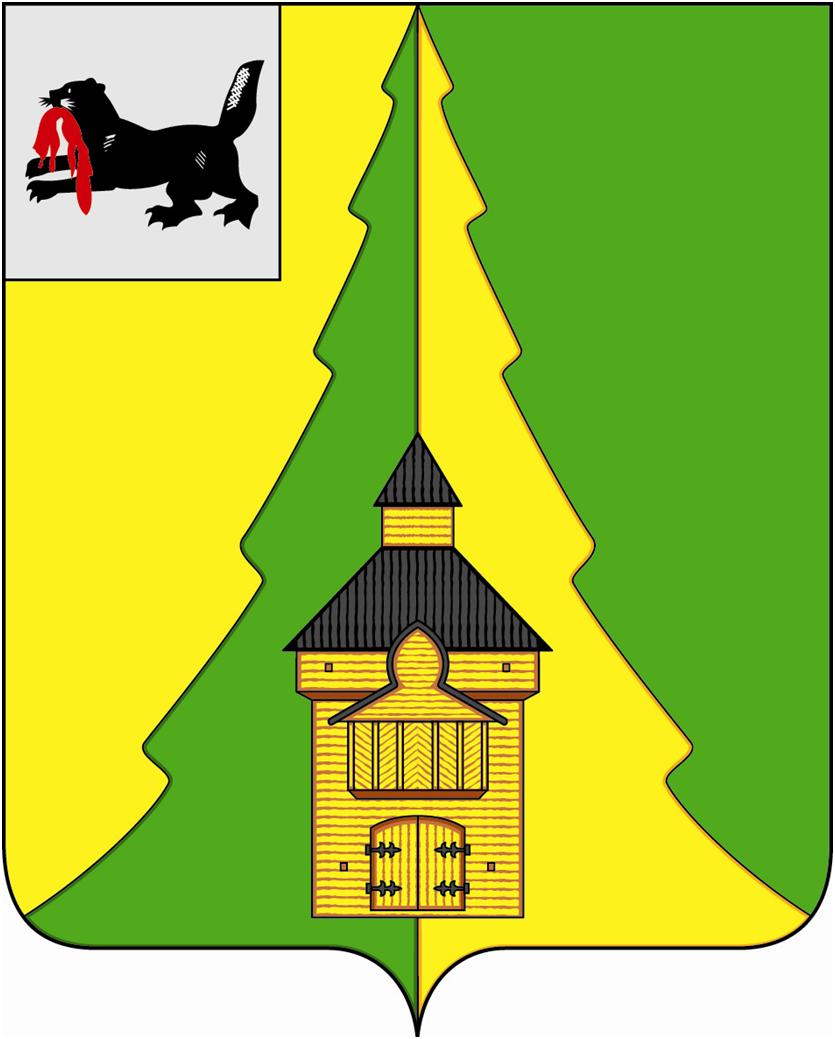 Российская ФедерацияИркутская областьНижнеилимский муниципальный районАДМИНИСТРАЦИЯПОСТАНОВЛЕНИЕОт «04» 03  2016 г. № 117г. Железногорск-Илимский	В соответствии с Федеральным законом от 06.10.2003 года № 131-ФЗ «Об общих принципах организации местного самоуправления в Российской Федерации», Бюджетным кодексом Российской Федерации, постановлением администрации Нижнеилимского муниципального района от 23 октября 2013 г. № 1728 «Об утверждении Порядка разработки, реализации и оценки эффективности реализации муниципальных программ администрации Нижнеилимского муниципального района», постановлением администрации Нижнеилимского муниципального района от 5 ноября 2013 года № 1825 «Об утверждении перечня муниципальных программ администрации Нижнеилимского муниципального района, планируемых к реализации с 2014 года», ст. 47 Устава муниципального образования «Нижнеилимский район», администрация Нижнеилимского муниципального районаПОСТАНОВЛЯЕТ:Внести следующие изменения в Постановление администрации Нижнеилимского муниципального района от 28.10.2014 г. № 1725 «О внесении изменений в постановление администрации Нижнеилимского муниципального района от 11.11.2013 г. № 1857 «Об утверждении муниципальной программы администрации Нижнеилимского муниципального района «Безопасность Нижнеилимского муниципального района» на 2014-2016 годы»: Главу 8. «Подпрограмма 2 «Совершенствование системы профилактики правонарушений и усиление борьбы с преступностью в Нижнеилимском районе» на 2014 – 2017 гг.» читать в новой редакции согласно приложению к настоящему постановлению.Опубликовать данное постановление в периодическом печатном издании «Вестник Думы и администрации Нижнеилимского муниципального района» и на официальном сайте администрации Нижнеилимского муниципального района.Контроль за исполнением постановления оставляю за собой.Мэр района						М.С. РомановРассылка: в дело – 2, Финуправление, ОСЭР, ГО и ЧС, исполнителям и участникам программыО.Н. Данилова 31818Приложениек постановлению администрацииНижнеилимского муниципального районаОт «04» 03  2016 г. № 117Глава 8. Подпрограмма 2 «Совершенствование системы профилактики правонарушений и усиление борьбы с преступностью в Нижнеилимском районе» на 2014 – 2017 гг.Раздел 1. Паспорт подпрограммы «Совершенствование системы профилактики правонарушений и усиление борьбы с преступностью в Нижнеилимском районе» на 2014 – 2017 гг.Раздел 2. Характеристика текущего состояния сферы реализации муниципальной подпрограммыПреступность, существуя в обществе, пронизывает различные его сферы, определяет состояние общественной и личной безопасности, препятствует эффективному проведению социально-экономических преобразований. Поэтому особое значение приобретает выработка комплексных мер, направленных на предупреждение, выявление, устранение причин и условий, способствующих совершению преступлений и иных правонарушений.Система профилактики правонарушений предусматривает консолидацию усилий органов государственной власти и местного самоуправления области, правоохранительных органов и населения в противодействии преступности, терроризму, экстремизму и иным противоправным деяниям.Решаемые тем самым проблемы соответствуют приоритетным задачам национальной безопасности, сформулированным в Стратегии национальной безопасности Российской Федерации до 2020 года, утвержденной Указом Президента Российской Федерации от 12.05.2009 N 537, а также задачам комплексной программы социально-экономического развития Нижнеилимского муниципального района на 2011-2015 гг, направленным на обеспечение комфортной среды проживания населения, повышение личной безопасности граждан, утвержденной решением Думы Нижнеилимского муниципального района от 27 января 2011 года № 57.Сложившуюся в Нижнеилимском районе криминогенную ситуацию порождает целый ряд причин и тенденций, большинство из которых имеют социально-экономические, нравственные, правовые и организационные корни.В результате реализации подпрограмм профилактики преступности и правонарушений, действующий в районе с 2011 по 2013 год, удалось добиться положительных показателей состояния преступности.Наметилась тенденция снижения преступности. Так в 2011 году всего зарегистрированных преступлений было 1305, в 2012 совершено 1006 преступления, за 2013 года - 855 преступления, за 2014 год – 834 преступления, за 2015 год – 898 преступлений. Сократилось количество преступлений совершенных на улицах и в общественных местах, количество тяжких преступлений. В сравнении с аналогичным периодом прошлого года количество преступлений, совершенных несовершеннолетними увеличилось на 11,8 %.Вместе с тем достигнутые результаты нельзя признать устойчивыми.Очень высок уровень рецидивной преступности, растет число особо тяжких преступлений, а также совершенных в алкогольном опьянении, увеличилось число преступлений совершенных несовершеннолетними.Только консолидация всех субъектов профилактической деятельности в решении вопросов снижения уровня преступности может привести к положительным результатам. В целях профилактики правонарушений и преступлений несовершеннолетних необходимо реализовать комплекс мер по обеспечению координации совместных действий органов внутренних дел, социальной защиты, образования, здравоохранения по ранней профилактике неблагополучных семей и детской безнадзорности, по выявлению и устройству в специализированные детские учреждения безнадзорных детей и подростков, находящихся в социально опасном положении, получению информации о попытках вовлечения их в противоправную деятельность.Необходимо осуществлять мероприятия по повышению уровня доверия населения к правоохранительным органам, улучшать кадровый потенциал ОМВД, поднимать престиж работы в органах полиции.Анализ состояния законности в сфере борьбы с коррупционными правонарушениями свидетельствует о том, что эта проблема является очень сложной и наиболее актуальной для сегодняшнего времени.Коррупционные проявления в разной степени присутствуют во многих сферах функционирования органов государственной власти и органов местного самоуправления. Дальнейшее совершенствование деятельности по борьбе с коррупцией требует широкого общественного подхода, применения не только правовых, но и экономических, политических, организационно- управленческих, культурно – воспитательных и иных мер, реализация которых позволит создать серьезные предпосылки для качественного изменения ситуации в сфере противодействия коррупционным проявлениям.Деятельность органов местного самоуправления и правоохранительных органов района по противодействию экстремизму организована в соответствии с Федеральным законом от 25.07.2012 № 114-ФЗ «О противодействии экстремистской деятельности».Для обеспечения стабильности оперативной обстановки и целенаправленной работы по противодействию возможным экстремистским угрозам на территории района большое значение придается выявлению причин и условий формирования экстремистских взглядов, предупреждения негативных проявлений.Правоохранительными органами района проводятся оперативно – розыскные мероприятия, направленные на выявление, как отдельных лиц, так и формирований, которые могут оказать дестабилизирующее воздействие на общественно – социальную ситуацию. На территории района несовершеннолетние лица, относящиеся к числу неформальных молодежных объединений, не выявлены. Подпрограмма «Совершенствование системы профилактики правонарушений и усиление борьбы с преступностью в Нижнеилимском районе» на 2014-2017 годы направлена на комплексное решение вопросов формирования эффективного механизма профилактики правонарушений и преступлений, консолидации усилий правоохранительных органов, органов местного самоуправления Нижнеилимского района.Раздел 3. Основные цели и задачи подпрограммыОсновной целью подпрограммы является улучшение состояния общественного порядка в Нижнеилимском районе путем осуществления профилактических мероприятий в целях защиты конституционных прав и свобод граждан, проживающих на территории Нижнеилимского района.Основные задачи подпрограммы:1) Снижение уровня преступности на территории Нижнеилимского муниципального района, улучшение координации деятельности правоохранительных органов и органов местного самоуправления в предупреждении правонарушений.2) Выявление и устранение причин и условий, способствующих совершению правонарушений несовершеннолетних.3) Проведение эффективной политики по предупреждению коррупции на уровне органов местного самоуправления.4) Повышение уровня межведомственного взаимодействия по профилактике терроризма, усиление антитеррористической защищенности объектов социальной сферы, учреждений образования, культуры и объектов с массовым пребыванием граждан.Раздел 4. Система мероприятий подпрограммыРаздел 5. Ожидаемые результаты реализации подпрограммыРеализация подпрограммы позволит снизить уровень преступлений, совершенных в общественных местах района и (или) совершенных несовершеннолетними; улучшить информационное обеспечение населения, организаций и общественных объединений по обеспечению охраны общественного порядка на территории района; повысить уровень доверия населения к правоохранительным органам; минимизировать и (или) ликвидировать последствия коррупции, устранить коррупциогенность муниципальных нормативных правовых актов и их проектов; повысить эффективность муниципального управления, качество и доступность муниципальных услуг; укрепить доверие гражданского общества к деятельности органов местного самоуправления Нижнеилимского муниципального района; снизить возможность совершения террористических актов на территории Нижнеилимского муниципального района, устранить причины и условия, способствующие проявлению экстремизма.Раздел 6. Показатели результативности подпрограммыРаздел 7. Риски реализации муниципальной подпрограммыРеализация муниципальной подпрограммы сопряжена с рядом рисков, которые могут препятствовать своевременному достижению запланированных результатов, а именно:1. Финансовые риски, связанные с возникновением бюджетного дефицита, урезанием некоторых статей бюджета и, соответственно, недостаточным уровнем финансирования подпрограммных мероприятий. С целью ограничения финансового риска ответственный исполнитель ежегодно уточняет объемы финансовых средств, исходя из возможностей бюджета Нижнеилимского муниципального района и готовит ежегодно в установленном порядке предложения по реализации и уточнению перечня мероприятий подпрограммы;2. Риски, связанные с изменениями в законодательстве (как на федеральном,  так и на региональном уровне) Влияние указанных рисков может быть минимизировано путем мониторинга планируемых изменений законодательства.3. Административные риски, связанные с неправомерными либо не своевременными действиями лиц, непосредственно или косвенно связанных с исполнением подпрограммных мероприятий. Для минимизации данного риска будет осуществляться мониторинг реализации муниципальной подпрограммы.Меры по минимизации остальных возможных рисков, связанных со спецификой целей и задач муниципальной подпрограммы, будут приниматься в ходе оперативного управления реализацией подпрограммы. Заместитель мэра района 						В.В. Цвейгарт«О внесении изменений в Постановление администрации Нижнеилимского муниципального района от 28.10.2014 г. № 1725 «О внесении изменений в постановление администрации Нижнеилимского муниципального района от 11.11.2013 г. № 1857 «Об утверждении муниципальной программы администрации Нижнеилимского муниципального района «Безопасность Нижнеилимского муниципального района» на 2014-2016 годы»№п/пНаименование характеристик подпрограммыСодержание характеристик подпрограммы1Правовое основание разработки подпрограммы1) Федеральный закон от 06.10.2003 г. №131-ФЗ «Об общих принципах организации местного самоуправления в Российской Федерации»;2) Федеральный закон от 24.06.1999 г. № 120-ФЗ «Об основах системы профилактики безнадзорности и правонарушений несовершеннолетних»;3) Федеральный закон от 25.07.2002 г. № 114-ФЗ «О противодействии экстремистской деятельности»;4) Федеральный закон от 06.03.2006 г. № 35-ФЗ «О противодействии терроризму»;5) Федеральный закон от 25.12.2008 г. № 273-ФЗ «О противодействии коррупции»6) Комплексная программа социально-экономического развития Нижнеилимского муниципального района на 2011-.г., утв. решением Думы Нижнеилимского муниципального района от 27 января 2011 г. № 57; 7) Постановление администрации Нижнеилимского муниципального района от 23 октября 2013 г. № 1728 «Об утверждении Порядка разработки, реализации и оценки эффективности реализации муниципальных программ администрации Нижнеилимского муниципального района».2Ответственный исполнитель подпрограммыАдминистрация Нижнеилимского муниципального района3Соисполнители подпрограммы1) Администрация Нижнеилимского муниципального района (далее – администрация района); 2) Консультант по кадрам администрации Нижнеилимского муниципального района;3) Администрации городских и сельских поселений Нижнеилимского района (далее – администрации поселений);4) Муниципальное учреждение Департамент образования администрации Нижнеилимского муниципального района4Участники подпрограммыЮридический отдел администрации Нижнеилимского муниципального района;Консультант по кадрам администрации Нижнеилимского муниципального района;Муниципальное учреждение Департамент образования администрации Нижнеилимского муниципального района (далее – ДО); Департамент по управлению муниципальным имуществом администрации Нижнеилимского муниципального района (далее – ДУМИ)Комиссия по делам несовершеннолетних и защите их прав Нижнеилимского муниципального района (далее – КДНиЗП); Отдел по культуре, спорту и делам молодежи администрации Нижнеилимского муниципального района (далее – ОКСДМ);Отдел жилищно-коммунального хозяйства, транспорта и связи (далее – ОЖКХТиС); Отдел по регулированию контрактной системы в сфере закупокОтдел Министерства внутренних дел Российской Федерации по Нижнеилимскому району (далее – ОМВД); Отделение УФМС России по Иркутской области в Нижнеилимском районе (далее – ОУФМС);Областное государственное казенное учреждение «Центр занятости населения» (далее – ОГКУ«ЦЗН»); Федеральное казенное учреждение Уголовно исполнительная инспекция филиал по Нижнеилимскому району (далее – УИИ); ОГКУ «Управление социальной защиты населения по Нижнеилимскому району (далее – ОГКУ «УСЗН»); Муниципальные учреждения образования; Координационный совет по противодействию коррупции при мэре Нижнеилимского муниципального района;Антитеррористическая комиссия Нижнеилимского муниципального района;16) Администрации городских и сельских поселений Нижнеилимского района.5Цель подпрограммы Укрепление на территории района законности, правопорядка, повышение общественной и личной безопасности граждан.6Задачи подпрограммы1) Снижение уровня преступности на территории Нижнеилимского муниципального района, улучшение координации деятельности правоохранительных органов и органов местного самоуправления в предупреждении правонарушений.2) Выявление и устранение причин и условий, способствующих совершению правонарушений несовершеннолетних.3) Проведение эффективной политики по предупреждению коррупции на уровне органов местного самоуправления.4) Повышение уровня межведомственного взаимодействия по профилактике терроризма, усиление антитеррористической защищенности объектов социальной сферы, учреждений образования, культуры и объектов с массовым пребыванием граждан.7Сроки реализации подпрограммы2014 – 2017 годы8Объем и источники финансирования подпрограммы Общий объем финансирования подпрограммы – 200 тыс. рублей, в том числе:2014 год – 50 тыс. рублей;2015 год – 50 тыс. рублей;2016 год – 50 тыс. рублей;2017 год – 50 тыс. рублей.а) Средства бюджета Нижнеилимского муниципального района – 200 тыс. рублей, в том числе:2014 год – 50 тыс. рублей;2015 год – 50 тыс. рублей;2016 год – 50 тыс. рублей;2017 год – 50 тыс. рублей.Объемы финансирования подпрограммы ежегодно уточняются при формировании бюджета Нижнеилимского муниципального района на соответствующий финансовый год, исходя из возможностей бюджета района и затрат, необходимых для реализации подпрограммы.9Ожидаемые результаты реализации подпрограммыРеализация подпрограммы позволит: - снизить уровень преступлений, совершенных в общественных местах района и (или) совершенных несовершеннолетними; - улучшить информационное обеспечение населения, организаций и общественных объединений по обеспечению охраны общественного порядка на территории района; - повысить уровень доверия населения к правоохранительным органам; - минимизировать и (или) ликвидировать последствия коррупции, устранить коррупциогенность муниципальных нормативных правовых актов и их проектов; - повысить эффективность муниципального управления, качество и доступность муниципальных услуг; - укрепить доверие гражданского общества к деятельности органов местного самоуправления Нижнеилимского муниципального района;- снизить возможность совершения террористических актов на территории Нижнеилимского муниципального района, устранить причины и условия, способствующие проявлению экстремизма.Nп/пНаименование основных мероприятийОтветственный исполнитель, соисполнители и участникиИсточники финансированияОбъем финансирования,всего, тыс. руб.В том числе по годамВ том числе по годамВ том числе по годамВ том числе по годамПоказательрезультативностиподпрограммыNп/пНаименование основных мероприятийОтветственный исполнитель, соисполнители и участникиИсточники финансированияОбъем финансирования,всего, тыс. руб.2014год2015год2016год2017годПоказательрезультативностиподпрограммы1.Цель: Укрепление на территории района законности, правопорядка, повышение общественной и личной безопасности граждан.Цель: Укрепление на территории района законности, правопорядка, повышение общественной и личной безопасности граждан.Цель: Укрепление на территории района законности, правопорядка, повышение общественной и личной безопасности граждан.Цель: Укрепление на территории района законности, правопорядка, повышение общественной и личной безопасности граждан.Цель: Укрепление на территории района законности, правопорядка, повышение общественной и личной безопасности граждан.Цель: Укрепление на территории района законности, правопорядка, повышение общественной и личной безопасности граждан.Цель: Укрепление на территории района законности, правопорядка, повышение общественной и личной безопасности граждан.Цель: Укрепление на территории района законности, правопорядка, повышение общественной и личной безопасности граждан.Цель: Укрепление на территории района законности, правопорядка, повышение общественной и личной безопасности граждан.1.1.Задача: Снижение уровня преступности на территории Нижнеилимского муниципального района, улучшение координации деятельности правоохранительных органов и органов местного самоуправления в предупреждении правонарушений.Задача: Снижение уровня преступности на территории Нижнеилимского муниципального района, улучшение координации деятельности правоохранительных органов и органов местного самоуправления в предупреждении правонарушений.Задача: Снижение уровня преступности на территории Нижнеилимского муниципального района, улучшение координации деятельности правоохранительных органов и органов местного самоуправления в предупреждении правонарушений.Задача: Снижение уровня преступности на территории Нижнеилимского муниципального района, улучшение координации деятельности правоохранительных органов и органов местного самоуправления в предупреждении правонарушений.Задача: Снижение уровня преступности на территории Нижнеилимского муниципального района, улучшение координации деятельности правоохранительных органов и органов местного самоуправления в предупреждении правонарушений.Задача: Снижение уровня преступности на территории Нижнеилимского муниципального района, улучшение координации деятельности правоохранительных органов и органов местного самоуправления в предупреждении правонарушений.Задача: Снижение уровня преступности на территории Нижнеилимского муниципального района, улучшение координации деятельности правоохранительных органов и органов местного самоуправления в предупреждении правонарушений.Задача: Снижение уровня преступности на территории Нижнеилимского муниципального района, улучшение координации деятельности правоохранительных органов и органов местного самоуправления в предупреждении правонарушений.Задача: Снижение уровня преступности на территории Нижнеилимского муниципального района, улучшение координации деятельности правоохранительных органов и органов местного самоуправления в предупреждении правонарушений.1.1.1.Организационные и информационно-аналитические мероприятияОрганизационные и информационно-аналитические мероприятияОрганизационные и информационно-аналитические мероприятияОрганизационные и информационно-аналитические мероприятияОрганизационные и информационно-аналитические мероприятияОрганизационные и информационно-аналитические мероприятияОрганизационные и информационно-аналитические мероприятияОрганизационные и информационно-аналитические мероприятияОрганизационные и информационно-аналитические мероприятия1.1.1.1.Проведение заседаний межведомственной комиссии по профилактике правонарушений (далее МВКПП)МВКПП1 раз в квартал1.1.1.2.Организация регулярного информирования органов местного самоуправления о состоянии правопорядка на территории района и работе правоохранительных органов.ОМВД1 раз в месяц1.1.1.3.Проведение координационных совещаний по вопросам состояния законности на территории Нижнеилимского района по защите прав несовершеннолетних, организации воспитательно-профилактической работы с детьми групп социального риска и взаимодействия субъектов профилактикиКДН и ЗП, ДО, ОКСДМ, ОМВД1 раз в квартал1.1.2.Организация профилактических мероприятий по месту жительства, в общественных местахОрганизация профилактических мероприятий по месту жительства, в общественных местахОрганизация профилактических мероприятий по месту жительства, в общественных местахОрганизация профилактических мероприятий по месту жительства, в общественных местахОрганизация профилактических мероприятий по месту жительства, в общественных местахОрганизация профилактических мероприятий по месту жительства, в общественных местахОрганизация профилактических мероприятий по месту жительства, в общественных местахОрганизация профилактических мероприятий по месту жительства, в общественных местахОрганизация профилактических мероприятий по месту жительства, в общественных местах1.1.2.1.Оказание содействия общественным формированиям граждан правоохранительной направленности в целях оказания помощи органам внутренних дел для обеспечения правопорядка в общественных местах, стимулирование членов добровольных общественных формирований граждан правоохранительной направленности.Администрация района, ОМВД, администрации поселений41,31011,310101.1.2.2.Проведение комплексных оперативно-профилактических мероприятий по населенным пунктам: рейды, проверки и др.ОМВД,ДО, КДНиЗП, администрации поселений1 раз в месяц1.1.2.3.Обеспечение мест с массовым пребыванием граждан выставлением нарядов полиции при проведении массовых мероприятий.Администрации поселений, ОМВД1.1.2.4.Информирование органов местного самоуправления о лицах, освобождающихся из учреждений исполнения наказанийОМВД1.1.2.5.Проведение мероприятий, направленных на предотвращение фиктивной постановки на учет иностранных граждан и лиц без гражданства по месту пребывания в жилом помещении в Российской Федерации, повышение уровня правосознания граждан в целях противодействия неконтролируемой миграции.Главы  поселений, ОУФМС1.1.3Мероприятия по повышению эффективности деятельности формированию позитивного общественного мнения о правоохранительных органах и результатах их деятельностиМероприятия по повышению эффективности деятельности формированию позитивного общественного мнения о правоохранительных органах и результатах их деятельностиМероприятия по повышению эффективности деятельности формированию позитивного общественного мнения о правоохранительных органах и результатах их деятельностиМероприятия по повышению эффективности деятельности формированию позитивного общественного мнения о правоохранительных органах и результатах их деятельностиМероприятия по повышению эффективности деятельности формированию позитивного общественного мнения о правоохранительных органах и результатах их деятельностиМероприятия по повышению эффективности деятельности формированию позитивного общественного мнения о правоохранительных органах и результатах их деятельностиМероприятия по повышению эффективности деятельности формированию позитивного общественного мнения о правоохранительных органах и результатах их деятельностиМероприятия по повышению эффективности деятельности формированию позитивного общественного мнения о правоохранительных органах и результатах их деятельностиМероприятия по повышению эффективности деятельности формированию позитивного общественного мнения о правоохранительных органах и результатах их деятельности1.1.3.1.Проведение совместных регулярных отчетов участковых уполномоченных полиции и глав поселений перед населением административных участков о проделанной работе, состоянии оперативной обстановки и принимаемых мерахОМВД, администрации поселений1 раз в квартал1.1.3.2.Оптимизация количества служебных помещений участковых уполномоченных полиции, их оборудование и оснащение средствами связи, орг. техникой и мебельюАдминистрации поселений, ОМВД72,51218,122,4201.1.3.3.Информировать граждан о способах и средствах правомерной защиты от преступных и иных посягательств путем проведения соответствующей разъяснительной работы в средствах массовой информацииАдминистрации поселений, ОМВД1.1.3.4.Организация и проведение конкурса на звание «Лучший участковый уполномоченный полиции»Администрация района, ОВД10100001.1.4.Итого по задаче:123,83229,432,4301.2.Задача: Выявление и устранение причин и условий, способствующих совершению правонарушений несовершеннолетних.Задача: Выявление и устранение причин и условий, способствующих совершению правонарушений несовершеннолетних.Задача: Выявление и устранение причин и условий, способствующих совершению правонарушений несовершеннолетних.Задача: Выявление и устранение причин и условий, способствующих совершению правонарушений несовершеннолетних.Задача: Выявление и устранение причин и условий, способствующих совершению правонарушений несовершеннолетних.Задача: Выявление и устранение причин и условий, способствующих совершению правонарушений несовершеннолетних.Задача: Выявление и устранение причин и условий, способствующих совершению правонарушений несовершеннолетних.Задача: Выявление и устранение причин и условий, способствующих совершению правонарушений несовершеннолетних.Задача: Выявление и устранение причин и условий, способствующих совершению правонарушений несовершеннолетних.1.2.1.Профилактика правонарушений несовершеннолетнихПрофилактика правонарушений несовершеннолетнихПрофилактика правонарушений несовершеннолетнихПрофилактика правонарушений несовершеннолетнихПрофилактика правонарушений несовершеннолетнихПрофилактика правонарушений несовершеннолетнихПрофилактика правонарушений несовершеннолетнихПрофилактика правонарушений несовершеннолетнихПрофилактика правонарушений несовершеннолетних1.2.1.1.Организация работы общественных комиссий по делам несовершеннолетних и защите их прав.Администрации поселений, ОМВД1.2.1.2.Конкурс среди Общественных КДН Нижнеилимского муниципального района «Лучший муниципальный опыт ОКДН на территории района»Администрации поселений, КДНиЗП, ОМВД, ДО, ОКСДМ, ЦЗН, УИИ, ОГКУ «УСЗН»11,665,6001 раз в год1.2.1.3.Проведение совместных профилактических мероприятий: проверки торговых точек на предмет продаж спиртного, табачных изделий несовершеннолетним, рейды по выявлению фактов жестокого обращения с детьми, незаконного нахождения несовершеннолетних в общественных местах, по проверке поведения условно осужденных, несовершеннолетних и лиц, стоящих на соответствующем учете.КДН и ЗП,ОМВД,ДО, ОГКУ «УСЗН»Бюджет МО «Нижнеилимский район»1 раз в квартал1.2.1.4.Ведение и поддержание в актуальном состоянии базы данных о семьях и несовершеннолетних, находящихся в социально трудном положении, а также о несовершеннолетних, в возрасте от 7 до 18 лет, не посещающих или систематически пропускающих занятия в образовательных учреждениях без уважительной причиныДО,КДНиЗП,ОГКУ «УСЗН»1.2.1.5.Оказание содействия движению юных инспекторов безопасности дорожного движенияДО, ОМВД64,6121517,6201 раз в год1.2.2.Итого по задаче:76,21820,617,6201.3.Задача: Проведение эффективной политики по предупреждению коррупции на уровне органов местного самоуправления.Задача: Проведение эффективной политики по предупреждению коррупции на уровне органов местного самоуправления.Задача: Проведение эффективной политики по предупреждению коррупции на уровне органов местного самоуправления.Задача: Проведение эффективной политики по предупреждению коррупции на уровне органов местного самоуправления.Задача: Проведение эффективной политики по предупреждению коррупции на уровне органов местного самоуправления.Задача: Проведение эффективной политики по предупреждению коррупции на уровне органов местного самоуправления.Задача: Проведение эффективной политики по предупреждению коррупции на уровне органов местного самоуправления.Задача: Проведение эффективной политики по предупреждению коррупции на уровне органов местного самоуправления.Задача: Проведение эффективной политики по предупреждению коррупции на уровне органов местного самоуправления.1.3.1.Организационные антикоррупционные мероприятияОрганизационные антикоррупционные мероприятияОрганизационные антикоррупционные мероприятияОрганизационные антикоррупционные мероприятияОрганизационные антикоррупционные мероприятияОрганизационные антикоррупционные мероприятияОрганизационные антикоррупционные мероприятияОрганизационные антикоррупционные мероприятияОрганизационные антикоррупционные мероприятия1.3.1.1.Проведение финансового контроля за операциями с бюджетными средствами главных распорядителей, распорядителей и получателей бюджетных средств, других участников бюджетного процесса в части обеспечения целевого и эффективного использования бюджетных средствФинансовое управление администрации Нижнеилимского муниципального района1.3.1.2.Организация взаимодействия с правоохранительными органами по вопросам борьбы с коррупциейКоординационный совет по противодействию коррупции1.3.2.Совершенствование кадровой политикиСовершенствование кадровой политикиСовершенствование кадровой политикиСовершенствование кадровой политикиСовершенствование кадровой политикиСовершенствование кадровой политикиСовершенствование кадровой политикиСовершенствование кадровой политикиСовершенствование кадровой политики1.3.2.1.Принятие мер по предотвращению конфликта интересовРуководители органов администрации района1.3.2.2.Проведение проверок по обращениям на незаконные действия муниципальных служащих с целью установления фактов проявления коррупцииКомиссия по Распоряжению Работодателя1.3.2.3.Проведение мониторинга декларирования муниципальными служащими сведений о доходах, расходах, об имуществе и обязательствах имущественного характераКонсультант по кадрам администрации района1.3.2.4.Размещение сведений о доходах, расходах, об имуществе и обязательствах имущественного характера муниципальных служащих, руководителей муниципальных учреждений и членов их семей на сайте муниципального образования «Нижнеилимский район» и предоставление этих сведений в СМИ для опубликования.Консультант по кадрам администрации района 1 раз в год1.3.3.Совершенствование нормативно-правового регулирования муниципального управленияСовершенствование нормативно-правового регулирования муниципального управленияСовершенствование нормативно-правового регулирования муниципального управленияСовершенствование нормативно-правового регулирования муниципального управленияСовершенствование нормативно-правового регулирования муниципального управленияСовершенствование нормативно-правового регулирования муниципального управленияСовершенствование нормативно-правового регулирования муниципального управленияСовершенствование нормативно-правового регулирования муниципального управленияСовершенствование нормативно-правового регулирования муниципального управления1.3.3.1.Проведение антикоррупционной экспертизы нормативных правовых актов администрации Нижнеилимского муниципального района и проектов нормативных правовых актов администрации Нижнеилимского муниципального районаЮридический отдел совместно с руководителями органов администрации района2501.3.3.2.Организация подготовки проектов правовых актов о внесении изменений в отдельные правовые акты органов местного самоуправления в целях устранения коррупционных факторов, выявленных в результате антикоррупционной экспертизыРуководители органов администрации, являющиеся инициаторами принятия НПА1.3.3.3.Предоставление достоверной информации о системе работы органов местного самоуправления Нижнеилимского муниципального района  в газете «Вестник Думы и Администрации Нижнеилимского муниципального района»ОЖКХТиС1.3.4.Совершенствование организации деятельности администрации Нижнеилимского муниципального района по использованию муниципального имущества и земельных ресурсовСовершенствование организации деятельности администрации Нижнеилимского муниципального района по использованию муниципального имущества и земельных ресурсовСовершенствование организации деятельности администрации Нижнеилимского муниципального района по использованию муниципального имущества и земельных ресурсовСовершенствование организации деятельности администрации Нижнеилимского муниципального района по использованию муниципального имущества и земельных ресурсовСовершенствование организации деятельности администрации Нижнеилимского муниципального района по использованию муниципального имущества и земельных ресурсовСовершенствование организации деятельности администрации Нижнеилимского муниципального района по использованию муниципального имущества и земельных ресурсовСовершенствование организации деятельности администрации Нижнеилимского муниципального района по использованию муниципального имущества и земельных ресурсовСовершенствование организации деятельности администрации Нижнеилимского муниципального района по использованию муниципального имущества и земельных ресурсовСовершенствование организации деятельности администрации Нижнеилимского муниципального района по использованию муниципального имущества и земельных ресурсов1.3.4.1.Обеспечение открытости и прозрачности сделок об отчуждении муниципального имущества в порядке приватизации, о передаче муниципального имущества в пользованиеДУМИ1.3.4.2.Осуществление проверок надлежащего использования муниципального имущества, находящегося в аренде, безвозмездном пользовании, претензионно - исковая работа по взысканию просроченных платежей по арендной платеДУМИ1.3.4.3.Проведение проверок эффективности работы муниципальных учреждений, муниципальных унитарных предприятий и целевого использования имущества в соответствии с осуществляемыми функциями и полномочиями учредителя муниципальных учреждений, муниципальных унитарных предприятийДУМИ1.3.5.Предупреждение коррупционных рисков, возникающих в сфере закупок товаров, работ, услуг для обеспечения муниципальных нуждПредупреждение коррупционных рисков, возникающих в сфере закупок товаров, работ, услуг для обеспечения муниципальных нуждПредупреждение коррупционных рисков, возникающих в сфере закупок товаров, работ, услуг для обеспечения муниципальных нуждПредупреждение коррупционных рисков, возникающих в сфере закупок товаров, работ, услуг для обеспечения муниципальных нуждПредупреждение коррупционных рисков, возникающих в сфере закупок товаров, работ, услуг для обеспечения муниципальных нуждПредупреждение коррупционных рисков, возникающих в сфере закупок товаров, работ, услуг для обеспечения муниципальных нуждПредупреждение коррупционных рисков, возникающих в сфере закупок товаров, работ, услуг для обеспечения муниципальных нуждПредупреждение коррупционных рисков, возникающих в сфере закупок товаров, работ, услуг для обеспечения муниципальных нуждПредупреждение коррупционных рисков, возникающих в сфере закупок товаров, работ, услуг для обеспечения муниципальных нужд1.3.5.1.Мониторинг закупок который  представляет собой систему наблюдений в сфере закупок, осуществляемых на постоянной основе посредством сбора, обобщения, систематизации и оценки информации об осуществлении закупок, в том числе реализации планов закупок и планов-графиков (оформляется в виде сводного аналитического отчета)Отдел по регулированию контрактной системы в сфере закупокОрганы администрации района1.3.5.2.Проведение информационно-разъяснительной работы для муниципальных заказчиков Нижнеилимского района о требованиях законодательства о контрактной системы в сфере закупок товаров, работ, услуг для обеспечения государственных и муниципальных нуждОтдел по регулированию контрактной системы в сфере закупок1.3.6.Снижение административных барьеров и повышение доступности муниципальных услугСнижение административных барьеров и повышение доступности муниципальных услугСнижение административных барьеров и повышение доступности муниципальных услугСнижение административных барьеров и повышение доступности муниципальных услугСнижение административных барьеров и повышение доступности муниципальных услугСнижение административных барьеров и повышение доступности муниципальных услугСнижение административных барьеров и повышение доступности муниципальных услугСнижение административных барьеров и повышение доступности муниципальных услугСнижение административных барьеров и повышение доступности муниципальных услуг1.3.6.1.Регулярное обновление на официальном сайте МО «Нижнеилимский район» информационных материалов по предоставлению муниципальных услугОЖКХТиС1.3.6.2.Мониторинг удовлетворенности качеством предоставления муниципальных услуг путем проведения опросов, интервью, анкетирования получателей муниципальных услугОрганы администрации района1 раз в год1.3.7.Итого по задаче:1.4.Задача: Повышение уровня межведомственного взаимодействия по профилактике терроризма, усиление антитеррористической защищенности объектов социальной сферы, учреждений образования, культуры и объектов с массовым пребыванием граждан.Задача: Повышение уровня межведомственного взаимодействия по профилактике терроризма, усиление антитеррористической защищенности объектов социальной сферы, учреждений образования, культуры и объектов с массовым пребыванием граждан.Задача: Повышение уровня межведомственного взаимодействия по профилактике терроризма, усиление антитеррористической защищенности объектов социальной сферы, учреждений образования, культуры и объектов с массовым пребыванием граждан.Задача: Повышение уровня межведомственного взаимодействия по профилактике терроризма, усиление антитеррористической защищенности объектов социальной сферы, учреждений образования, культуры и объектов с массовым пребыванием граждан.Задача: Повышение уровня межведомственного взаимодействия по профилактике терроризма, усиление антитеррористической защищенности объектов социальной сферы, учреждений образования, культуры и объектов с массовым пребыванием граждан.Задача: Повышение уровня межведомственного взаимодействия по профилактике терроризма, усиление антитеррористической защищенности объектов социальной сферы, учреждений образования, культуры и объектов с массовым пребыванием граждан.Задача: Повышение уровня межведомственного взаимодействия по профилактике терроризма, усиление антитеррористической защищенности объектов социальной сферы, учреждений образования, культуры и объектов с массовым пребыванием граждан.Задача: Повышение уровня межведомственного взаимодействия по профилактике терроризма, усиление антитеррористической защищенности объектов социальной сферы, учреждений образования, культуры и объектов с массовым пребыванием граждан.Задача: Повышение уровня межведомственного взаимодействия по профилактике терроризма, усиление антитеррористической защищенности объектов социальной сферы, учреждений образования, культуры и объектов с массовым пребыванием граждан.1.4.1.Профилактика терроризма и экстремизма, а также минимизация и (или) ликвидация последствий проявлений терроризма и экстремизмаПрофилактика терроризма и экстремизма, а также минимизация и (или) ликвидация последствий проявлений терроризма и экстремизмаПрофилактика терроризма и экстремизма, а также минимизация и (или) ликвидация последствий проявлений терроризма и экстремизмаПрофилактика терроризма и экстремизма, а также минимизация и (или) ликвидация последствий проявлений терроризма и экстремизмаПрофилактика терроризма и экстремизма, а также минимизация и (или) ликвидация последствий проявлений терроризма и экстремизмаПрофилактика терроризма и экстремизма, а также минимизация и (или) ликвидация последствий проявлений терроризма и экстремизмаПрофилактика терроризма и экстремизма, а также минимизация и (или) ликвидация последствий проявлений терроризма и экстремизмаПрофилактика терроризма и экстремизма, а также минимизация и (или) ликвидация последствий проявлений терроризма и экстремизмаПрофилактика терроризма и экстремизма, а также минимизация и (или) ликвидация последствий проявлений терроризма и экстремизма1.4.1.1.Проведение культурно-просветительских и воспитательных мероприятий по привитию молодежи идей межнациональной и межрелигиозной толерантностиАТК, ОКСДМ, ДО441.4.1.2.Проведение мероприятий по разъяснению угроз, вызываемых распространением идей терроризма и религиозно-политического экстремизма, межнациональной и межконфессиональной розни.АТК, администрации поселений51.4.1.3.Обеспечить подготовку и размещение в местах массового пребывания граждан информационных материалов о действиях в случае возникновения угроз террористического характера, а также размещение соответствующей информации на стендахДО, ОКСДМ, администрации поселений1.4.1.4.Разработка и реализация комплекса мер по предупреждению заведомо ложных сообщений о террористических актахАТК, администрации поселений, ОГБУЗ «ЖЦРБ», ДО, ОКСДМ1.4.1.5.Регулярное информирования органов местного самоуправления о проявлениях терроризма, экстремизма на территории районаОМВД, ФСБ1.4.1.6.Осуществление мониторинга публикаций, пропагандирующих терроризм и экстремизм, в печатных и электронных средствах массовой информации с целью недопущения распространения на территории Нижнеилимского муниципального районаАТК, Пресс- служба администрации района1.4.2.Итого по задаче:Итого по подпрограмме, в том числе: Итого по подпрограмме, в том числе: Итого по подпрограмме, в том числе: 20050505050бюджет Нижнеилимского муниципального района бюджет Нижнеилимского муниципального района бюджет Нижнеилимского муниципального района 20050505050Справочно: инвестиционные расходыСправочно: инвестиционные расходыСправочно: инвестиционные расходыСправочно: публичные нормативные обязательстваСправочно: публичные нормативные обязательстваСправочно: публичные нормативные обязательства№ п/пНаименование показателя результативностиЕд. изм.Базовое значение за 2013 годПланируемое значение по годамПланируемое значение по годамПланируемое значение по годамПланируемое значение по годам№ п/пНаименование показателя результативностиЕд. изм.Базовое значение за 2013 год2014год2015год2016год2017год123456771.Снижение количества зарегистрированных преступлений на территории районаед855снижение показателя на 2 процента по отношению к 2013 годуснижение показателя на 2 процента по отношению к 2014 годуснижение показателя на 2 процента по отношению к 2015 годуснижение показателя на 2 процента по отношению к 2016 году2.Снижение количества зарегистрированных преступлений совершенных несовершеннолетними ед64снижение показателя на 2 процента по отношению к 2013 годуснижение показателя на 2 процента по отношению к 2014 годуснижение показателя на 2 процента по отношению к 2015 годуснижение показателя на 2 процента по отношению к 2016 году3Антикоррупционная экспертизы НПА администрации Нижнеилимского муниципального района и их проектов ед2502502502504Мероприятия по привитию молодежи идей межнациональной толерантности и по разъяснению угроз, вызываемых распространением идей терроризма.ед49494949